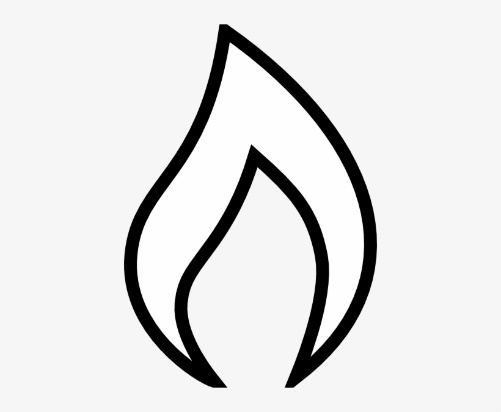 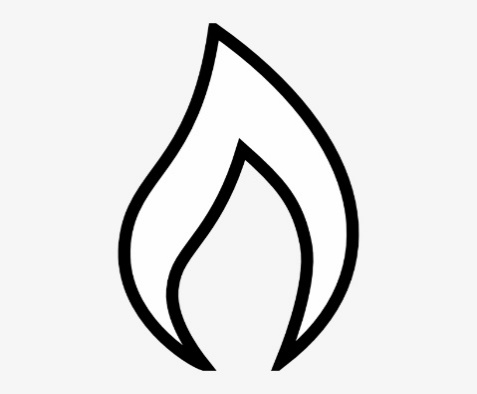 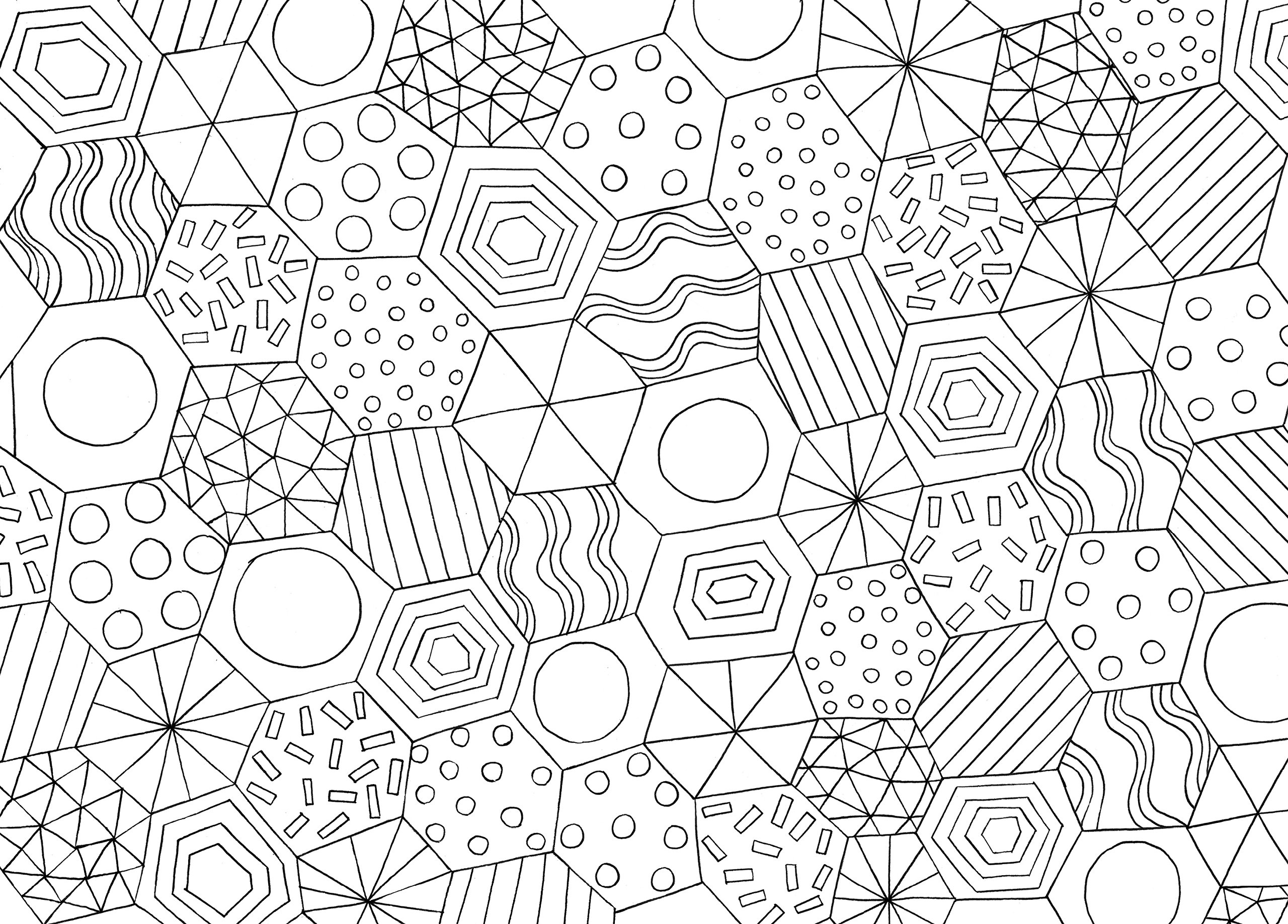 Glue Here